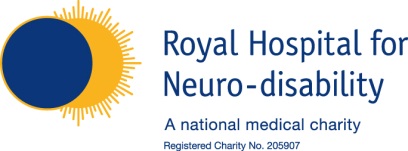 Royal Hospital for Neuro-disabilityJob DescriptionScopeThe RHN is a leading national centre of excellence, providing adult person-centred services that span the entire care pathway from post-acute rehabilitation services to end of life care, for people with complex Neuro-disability and their families, underpinned by a strong research and education programme.   Information on Department/Unit and where role sits – This post is based within the Contracts Management team. It has been developed to co-ordinate the changes in health records management, the demands for access to health records, the need for a file tracking system and development of the electronic records management systems throughout the organisation.  The post holder will be chair of the Health Records Group and member of the Information Governance Committee.Main Objectives of the role –Take responsibility for the overview of the management of health records – responsible for the implementation, monitoring and maintaining agreed Hospital standards for the health records service.Ensure compliance with statutory regulations and current legislation as appropriate for the health records service; ensure compliance with the Department of Health Records Code of Practice. In conjunction with IT, help further develop the patient file tracking system currently in place.Be the subject matter expert in, and take responsibility for responding to requests for information relating to health records from both internal and external sources- ensuring the organisation adheres to the Subject Access Request aspect of the Data Protection Act  Take responsibility for developing all aspects of records management and timely destruction of patient health records.Demonstrate an awareness of RHN’s objectives and contribute to achieving them appropriately. Strive to improve efficiency in all areas of your work. Work as a member of the contract management team, developing links with other teams as required.  Key Responsibilities Overview of the clinical health records,  undertaking  audits, monitoring the use of the health records on the wards and  working  closely with the clinical health records committeeLiaise and advise IT with regard to the on-going implementation of the Electronic Patient Record systemTake responsibility for responding to requests for information relating to health records from both internal and external sources e.g. solicitors, doctors, family. This will entail collecting, collating and reproducing information as required, recalling archived information and delivering and despatching as required. It will also involve maintaining records electronically, and working closely with the Patient Safety and Quality department.Take responsibility for developing all aspects of archiving patient health records, including database entry, booking collections and retrieval from the off-site archive store (Iron Mountain), and internal storage management.Attend meetings as appropriate. Develop links with other staff/departments as required to enable systems/report production to develop well and become embedded into usual practice. Liaise with the Caldicott Guardian on security and confidentiality of patient identifiable information contained within the health records.  Producing internal and external reports.Person specification: Essential and Desirable Excellent interpersonal skills, not afraid to challenge the status quoGood level of computer literacy Experience of working in a Health Records environment using both paper and electronic recordsExperience of responding to Subject Access (SAR) and Access to Health Record requestsMembership of a recognised Information/Records management associationGDPR qualification and practical experience of implementing  GDPR in a healthcare settingEmployee Behavioural Framework The job description is not exhaustive and will be reviewed in light of changing needs and organisational development, in consultation with the post-holder. I have read, understood and accepted the responsibilities, expectations and behaviours outlined above.Signed:Date: Job title:Health Records OfficerDepartment: Contracts Management Salary grade:£31k per annumResponsible to:Carol Groves Responsible for:Health Records Management Behavioural Framework: EmployeeWorking Collaboratively for RHNWorking Collaboratively for RHNDemonstrating our values and working together to deliver the best possible service for patients and customers.  Demonstrating our values and working together to deliver the best possible service for patients and customers.  I share information within my team.I will ask for assistance if I need help.I work with my team to resolve problems.I am willing to learn new skills. I offer help to my team if they need it.Achieving our PotentialAchieving our PotentialDeveloping our skills and knowledge, reflecting on successes and set-backs, and demonstrating a commitment to development at RHN.  Developing our skills and knowledge, reflecting on successes and set-backs, and demonstrating a commitment to development at RHN.  I take personal responsibility for my tasksI seek opportunities for personal developmentI am willing to carry out new tasks if requiredI suggest improvements and new ideasI know what I’m good at and where I need to improve.Preparing for the FuturePreparing for the FutureLooking forwards, reflecting on current activities, accepting change and being part of a culture of continuous learning and improvement.Looking forwards, reflecting on current activities, accepting change and being part of a culture of continuous learning and improvement.I know what areas I need to improveI am willing to learn to broaden my skills and knowledgeI reflect on my team’s successes and challengesI speak up in team meetings and express my viewsLeading by ExampleLeading by ExampleActing as a role model and setting an example that motivates and inspires others at RHN.Acting as a role model and setting an example that motivates and inspires others at RHN.I take pride in what I doI am punctualI try not to let my team down and ask for support when I need itI’m a good team playerI improve my knowledge by learning from othersCommitting to our Patients & CustomersCommitting to our Patients & CustomersProviding high quality patient care and customer service to patients and customers, and treating them with respect, dignity and consideration.  Providing high quality patient care and customer service to patients and customers, and treating them with respect, dignity and consideration.  I demonstrate a positive attitudeI am proud of the work I doI always promote a positive image of the RHNI respond in a timely mannerI share knowledge with my teamIf I cannot answer a question, I’ll ask my nearest colleague to help